RENCANA KERJA (RENJA)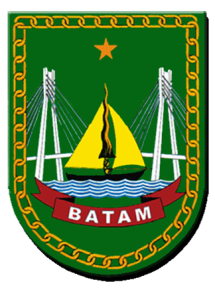 ORGANISASI PERANGKAT DAERAH KECAMATAN BELAKANG PADANGTAHUN 2020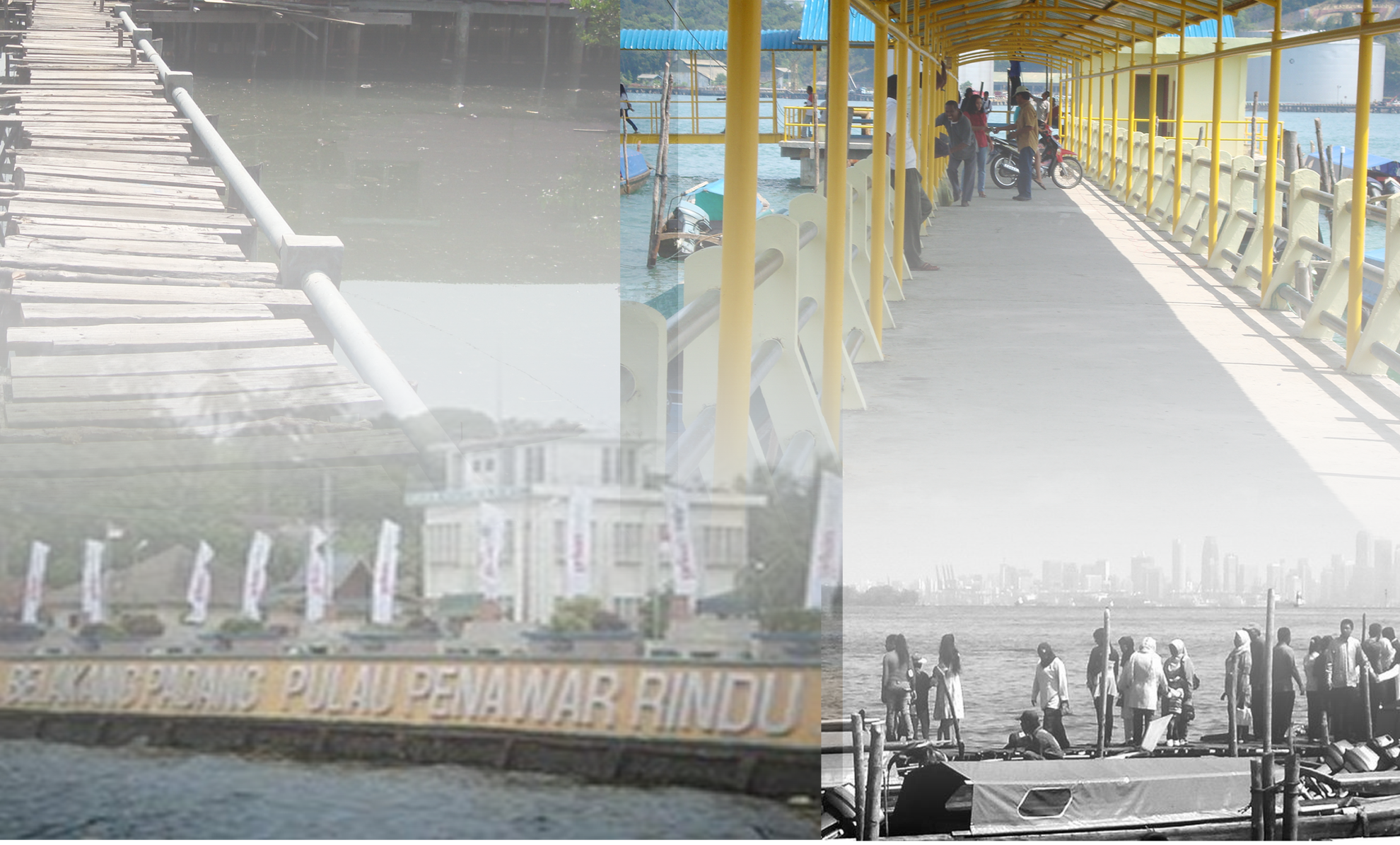 PEMERINTAH KOTA BATAMKECAMATAN BELAKANG PADANG TAHUN ANGGARAN 2018